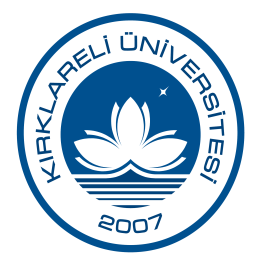 YAZ ÖĞRETİMİ İŞLEMLERİYAZ ÖĞRETİMİ İŞLEMLERİDoküman NoÖİD.İA.022YAZ ÖĞRETİMİ İŞLEMLERİYAZ ÖĞRETİMİ İŞLEMLERİİlk Yayın Tarihi01.01.2019YAZ ÖĞRETİMİ İŞLEMLERİYAZ ÖĞRETİMİ İŞLEMLERİRevizyon Tarihi06.05.2019YAZ ÖĞRETİMİ İŞLEMLERİYAZ ÖĞRETİMİ İŞLEMLERİRevizyon No01YAZ ÖĞRETİMİ İŞLEMLERİYAZ ÖĞRETİMİ İŞLEMLERİSayfa1/3İş Akışı Adımlarıİş Akışı AdımlarıSorumlusuMevzuatlar/DokümanlarMevzuatlar/Dokümanlar*Öğrenci*Yükseköğretim Kurulu Başkanlığının Yaz Okulu ile İlgili Yazıları    *Senato Kararı*Yükseköğretim Kurulu Başkanlığının Yaz Okulu ile İlgili Yazıları    *Senato Kararı*Öğrenci*Senato*Senato Kararı*Senato Kararı*Yaz Okulu  Üniversitesi*Ders Bilgi Formu*Ders Bilgi FormuYAZ ÖĞRETİMİ İŞLEMLERİYAZ ÖĞRETİMİ İŞLEMLERİDoküman NoÖİD.İA.022YAZ ÖĞRETİMİ İŞLEMLERİYAZ ÖĞRETİMİ İŞLEMLERİİlk Yayın Tarihi01.01.2019YAZ ÖĞRETİMİ İŞLEMLERİYAZ ÖĞRETİMİ İŞLEMLERİRevizyon Tarihi06.05.2019YAZ ÖĞRETİMİ İŞLEMLERİYAZ ÖĞRETİMİ İŞLEMLERİRevizyon No01YAZ ÖĞRETİMİ İŞLEMLERİYAZ ÖĞRETİMİ İŞLEMLERİSayfa2/3İş Akışı Adımlarıİş Akışı AdımlarıSorumlusuMevzuatlar/DokümanlarMevzuatlar/Dokümanlar*Öğrenci*Dilekçe*Ders Bilgi Formu*Dilekçe*Ders Bilgi Formu*Bölüm Başkanlığı*Bölüm Başkanlığı Kararı*Bölüm Başkanlığı Kararı*Öğrenci*Bölüm Başkanlığı Kararı*Bölüm Başkanlığı Kararı*Birim Üst Yönetimi*Birim Öğrenci İşleri*Birim Yönetim Kurulu Kararı*Birim Yönetim Kurulu KararıYAZ ÖĞRETİMİ İŞLEMLERİYAZ ÖĞRETİMİ İŞLEMLERİDoküman NoÖİD.İA.022YAZ ÖĞRETİMİ İŞLEMLERİYAZ ÖĞRETİMİ İŞLEMLERİİlk Yayın Tarihi01.01.2019YAZ ÖĞRETİMİ İŞLEMLERİYAZ ÖĞRETİMİ İŞLEMLERİRevizyon Tarihi06.05.2019YAZ ÖĞRETİMİ İŞLEMLERİYAZ ÖĞRETİMİ İŞLEMLERİRevizyon No01YAZ ÖĞRETİMİ İŞLEMLERİYAZ ÖĞRETİMİ İŞLEMLERİSayfa3/3İş Akışı Adımlarıİş Akışı AdımlarıSorumlusuMevzuatlar/DokümanlarMevzuatlar/Dokümanlar*Yaz Okulu Üniversitesi    *İlgili Akademik Birim*Not Çizelgesi*Not Çizelgesi*Birim Öğrenciİşleri*Öğrenci Bilgi Sistemi*Not Çizelgesi*Öğrenci Bilgi Sistemi*Not Çizelgesi